2021 PHELPS LOCAL ROADS BOARD – Fall 2021 UpdateAnnually, the Phelps Local Roads Board along with the Ministry of Transportation develops a Work Program and annual Budget for Roads Maintenance.  The process begins with a Roads Tour in early spring to identify issues and areas that require attention. Cost estimates are then developed for the potential work items, along with prioritization based on need and previous years’ maintenance work.  Working with MTO, our annual Phelps Local Roads Board Budget is finalized for the fiscal year to inform our final Work Program (i.e. what we can afford to do); which culminates in an approved Work Program for the Phelps Local Roads Board for the fiscal year.The contracts for this 2021 Work Program will be tendered as per government requirements, and we expect work will begin late summer for most of the gravel and ditching efforts. Full grading and the application of calcium will begin in early June to help contain the dust before the summer season.  As well, we have requested traffic counters on the 3 main township roads – Mountainview, North River and Songis Roads for early July, to help inform any future funding opportunities that may arise. (Note that a traffic counter on Songis Road for a one week period last August (during the pandemic and not on a long weekend) found traffic to be much higher than anticipated.) Most of the feedback regarding road conditions from residents this year has been positive – in part thanks to our milder than normal winter conditions.  We thank everyone for their patience.  If you have any questions, please contact the Phelps Local Roads Board.Stay Safe!Raymond Ouellette, ChairpersonSandy Mannering, TrusteeLarry Douglas, Trustee2021 PHELPS LOCAL ROADS BOARD APPROVED WORK PROGRAMSongis Road“Children at Play” signs before and after Daycare - completedReplace entrance pipe at Trailer Park - completedGravel to outside corner of S curve to improve grade on curveGravel from Tyes Road to entrance on right at top of hillRemove leaning balsam and poplar trees to prevent fallen trees on road - completedSale Road Dig out frost heaved section and replace with gravel – completedReplace “Sale Road” sign at Songis – completedKelly Road Gravel to far side of Kelly’s Replace “Kelly Road” sign at Songis - completedRowley RoadGravel to end of roadDitch left side at mudslide - completedCedar RoadGravel to end of roadPioneer RoadGravel from Knox’s Road to knollGravel to Spruce RoadReplace culvert pipe at Spruce Road - completedSpruce RoadGravel from before Bradley Creek to bush trailMountainview Road  Gravel from Maple Road to end, where neededMaple RoadGravel from first Turncircle to end**Most of the 2021 Road work has been completed as indicated above.***Please note:  the gravel tender came back 3 times higher than expected.  This was in part of large firms applying.  Another tender is now in place hoping to attract more local contractors to bid.  As we are now in September, not all the gravel maintenance may be completed this year.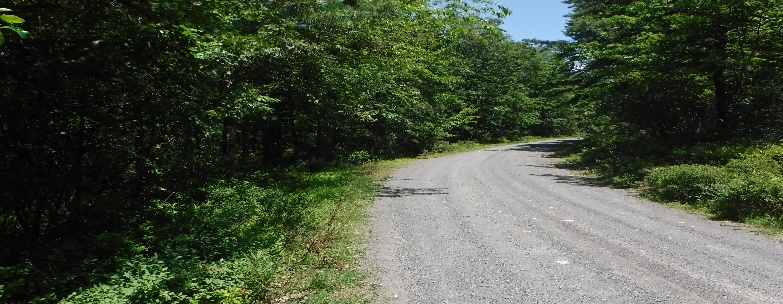 PHELPS LOCAL ROADS BOARDC/O 90 Tyes RoadRedbridge On  P0H 2A0705-663-1350phelpslrb@gmail.com